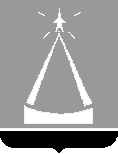 ГЛАВА  ГОРОДА  ЛЫТКАРИНОМОСКОВСКОЙ ОБЛАСТИПОСТАНОВЛЕНИЕ_________  №  _________г. ЛыткариноОб утверждении Положения о порядке выявления и демонтажа самовольно установленных средств размещения информации, средств размещения информации, срок разрешения на установку которых истек, на территории городского округа Лыткарино Московской областиВ соответствии с Федеральным законом от 06.10.2003 № 131-ФЗ «Об общих принципах организации местного самоуправления в Российской Федерации», Законом Московской области от 30.12.2014 №191/2014-03 «О благоустройстве в Московской области», постановлением Правительства Московской области от 23.01.2014 № 3/1 «Об утверждении Методических рекомендаций по внешнему виду и размещению рекламных конструкций и средств размещения информации на зданиях и сооружениях», распоряжением Главного управления архитектуры и градостроительства Московской области от 14.07.2015 №31РВ-72 «Об утверждении Архитектурно-художественного регламента информационного и рекламного оформления зданий, строений, сооружений и объектов благоустройства Московской области», Уставом города Лыткарино Московской области, постановляю:Утвердить Положение о порядке выявления и демонтажа самовольно установленных средств размещения информации, средств размещения информации, срок разрешения на установку которых истек, на территории городского округа Лыткарино Московской области.Начальнику Управления архитектуры, градостроительства и инвестиционной политики г.Лыткарино Е.В. Печурко обеспечить опубликование настоящего постановления в газете «Лыткаринские вести» и размещение на официальном сайте муниципального образования города Лыткарино Московской области в сети «Интернет».Контроль за выполнением настоящего постановления возложить на заместителя Главы Администрации города Лыткарино В.С. Трещинкина.Глава города Лыткарино                                                                 Е.В. СерёгинПриложение к Постановлению Главы г.Лыткарино№_____ от __________Положение о порядке выявления и демонтажа самовольно установленных средств размещения информации, средств размещения информации, срок разрешения на установку которых истек, на территории городского округа Лыткарино1. Общие положения1.1. Положение о порядке выявления и демонтажа самовольно установленных средств размещения информации, средств размещения информации срок разрешения на установку которых истек, на территории городского округа Лыткарино (далее - Положение), разработано в соответствии с нормами:- Гражданского кодекса Российской Федерации;- Федерального закона от 06.10.2003 №131-ФЗ "Об общих принципах организации местного самоуправления в Российской Федерации";- Закона Московской области от 30.12.2014 №191/2014-ОЗ "О благоустройстве в Московской области".1.2. Настоящее Положение разработано в целях повышения эффективности учета и контроля за организацией деятельности по распространению средств размещения информации на территории городского округа Лыткарино Московской области и регламентирует порядок демонтажа средств размещения информации на территории городского округа Лыткарино Московской области.1.3. Под самовольно установленными средствами размещения информации  понимаются средства размещения информации, установленные без разрешения, полученного  в соответствии с Постановлением Главы города Лыткарино Московской области №52-п от 26.01.2018 «Об утверждении Административного регламента предоставления муниципальной услуги «Согласование установки средства размещения информации на территории  городского округа Лыткарино».1.4. После прекращения действия разрешения на установку средства размещения информации владелец средства размещения информации обязан в 15-дневный срок произвести его демонтаж, а также в 3-дневный срок восстановить место установки средства размещения информации в том виде, в котором оно было до монтажа средства размещения информации. В случае невыполнения данной обязанности средство размещения информации является средством размещения информации, срок действия разрешения на установку которого истек.2. Выявление самовольно установленных средств размещения информации, средств размещения информации, срок действия разрешения на которые истек2.1.  Выявление самовольно установленных средств размещения информации, средств размещения информации, срок действия разрешения на которые истек, осуществляется путем организации мониторинга Управлением архитектуры, градостроительства и инвестиционной политики г.Лыткарино (далее - Управление), а также на основании соответствующих обращений граждан и (или) юридических лиц.2.2. Выявление самовольно установленного средства размещения информации, средства размещения информации, срок действия разрешения на которое истек, фиксируется Актом о выявлении самовольно установленного средства размещения информации средств размещения информации срок разрешения на установку которых истек, на территории городского округа Лыткарино, по форме, установленной Приложением № 1 к настоящему Положению.3. Порядок организации и проведения работ по демонтажурекламных конструкций и средств размещения информации3.1. Владельцу самовольно установленного средства размещения информации, средства размещения информации, срок действия разрешения на которые истек, Администрацией городского округа Лыткарино выдается Предписание о демонтаже самовольно установленного средства размещения информации, средства размещения информации, срок действия разрешения на которые истек (далее - Предписание) по форме, установленной Приложением № 2 к настоящему Положению.3.2. В случае невозможности вручения Предписания, Предписание направляется по почте по адресу постоянной регистрации физического лица, индивидуального предпринимателя (при наличии информации об адресе постоянной регистрации физического лица, индивидуального предпринимателя)  либо юридическому адресу юридического лица, а также подлежит размещению на официальном сайте Администрации городского округа  Лыткарино в сети Интернет (далее – официальный сайт). Исчисление срока, установленного Предписанием, в этом случае следует считать со дня его размещения на официальном сайте городского округа  Лыткарино в сети Интернет. 3.3. Владелец самовольно установленного средства размещения информации, средства размещения информации, срок действия разрешения на которое истек, обязан осуществить демонтаж самовольно установленного средства размещения информации, средства размещения информации, срок действия разрешения на которое истек, в течение месяца со дня выдачи Предписания, а также удалить информацию в течение 3 календарных дней, размещенную на средстве размещения информации.3.4. Если в установленный срок владелец самовольно установленного средства размещения информации, средства размещения информации, срок действия разрешения на которое истек, не выполнил обязанность по демонтажу, указанную в п.3.3. настоящего Положения, Предписание выдается собственнику либо иному  законному владельцу недвижимого имущества, к которому присоединено средство размещения информации, за исключением случая присоединения средства размещения информации к объекту муниципального имущества или к общему имуществу собственников помещений в многоквартирном доме при отсутствии согласия таких собственников на установку средства размещения информации. В случае невозможности вручения Предписания применяются правила, установленные п.3.2 настоящего Положения. Собственник или иной законный владелец недвижимого имущества, к которому присоединено средство размещения информации, обязан демонтировать средство размещения информации в течение месяца со дня выдачи Предписания. Демонтаж средства размещения информации осуществляется за счет собственника или иного законного владельца недвижимого имущества, к которому было присоединено средство размещения информации. По требованию собственника или иного законного владельца данного недвижимого имущества владелец средства размещения информации обязан возместить этому собственнику или этому законному владельцу необходимые расходы, понесенные в связи с демонтажом средства размещения информации.3.5. Если в установленный срок собственник или иной законный владелец недвижимого имущества, к которому была присоединено средство размещения информации, не выполнил указанную в п.3.4 Положения обязанность по демонтажу средства размещения информации, либо собственник или иной законный владелец данного недвижимого имущества неизвестен, демонтаж средства размещения информации осуществляется за счет средств бюджета городского округа Лыткарино. По требованию органа местного самоуправления, заключившего муниципальный контракт на демонтаж средства размещения информации, владелец средства размещения информации либо собственник или иной законный владелец недвижимого имущества, к которому было присоединено средство размещения информации, обязан возместить необходимые расходы, понесенные в связи с демонтажом средства размещения информации.3.6. Демонтаж самовольно установленного средства размещения информации, средства размещения информации, срок действия разрешения на которое истек, осуществляется силами подрядной организации, с которой заключен в установленном порядке соответствующий муниципальный контракт.3.7. О произведенном демонтаже составляется Акт о демонтаже самовольно установленного средства размещения информации средств размещения информации срок разрешения на установку которого истек, на территории городского округа Лыткарино по форме, установленной Приложением №3 к настоящему Порядку.Приложение № 1 Акт №	о выявлении самовольно установленного средства размещения информации средств размещения информации срок разрешения на установку которых истек, на территории городского округа Лыткарино Фото средства размещения информации«	»	20	года выявлено средство размещения информации по адресу:_________________________________________________________________________Информация по визуальному обследованию средства размещения информации: __________________________________________________________________________(размеры, вид недвижимого имущества, на котором размещено средство размещения информации – на земельном участке, на здании, на временном (некапитальном) сооружении, размещенном на земельном участке; кадастровый номер объекта недвижимости; ориентировочное расположение на объекте недвижимости (фасад, кровля, входная группа и т.д., вид (тип) средства размещения информации).Владелец средства размещения информации (организационно-правовая форма организации, ФИО, должность руководителя, юридический и почтовый адрес, телефон – в случае, если владелец средства размещения информации является юридическим лицом; Ф.И.О., адрес места постоянной регистрации, телефон  - в случае, если владелец средства размещения информации является  физическим лицом; в случае, если владелец средства размещения информации неизвестен/не выявлен – указать «не выявлен») __________________________________________________________________________________________________________________________________________________________Собственник либо иной законный владелец недвижимого имущества, к которому присоединено средство размещения информации (организационно-правовая форма организации, ФИО, должность руководителя, юридический и почтовый адрес, телефон – в случае, если владелец средства размещения информации является юридическим лицом; Ф.И.О., адрес места постоянной регистрации - в случае, если владелец средства размещения информации является  физическим лицом; право на объект недвижимого имущества (собственность, аренда, иное) _________________________________________________________________________________________________________________________________________________________Информация о наличии разрешения на установку средства размещения информации:____________________________________________________________________________(разрешение на установку средства размещения информации не выдавалось; разрешение на установку средства размещения информации выдавалось (указать реквизиты), срок действия разрешения истёк __________________).Примечания: _________________________________________________________________Акт составлен:Представитель Администрации городского округа Лыткарино Московской области:__________________________________________________________________________Представитель Управления архитектуры, градостроительства и инвестиционной политики г.Лыткарино _______________________________________________________Дата составления Акта: ________________________________________________________Приложение № 2 ПРЕДПИСАНИЕ №	о демонтаже самовольно установленного средства размещения информации средств размещения информации срок разрешения на установку которого истек, на территории городского округа Лыткарино "	"	20	г.«___» _____________ было выявлено средство размещения информации, установленное с нарушением требований Закона Московской области от 30.12.2014 № 191/2014-03 «О благоустройстве в Московской области», Постановления Главы города Лыткарино Московской области №52-п от 26.01.2018 «Об утверждении Административного регламента предоставления муниципальной услуги «Согласование установки средства размещения информации на территории  городского округа Лыткарино»:вид (тип) средства размещения информации: _____________________________________установленное по адресу:______________________________________________________, (местонахождение средства размещения информации)что подтверждается Актом № ____ от ________________о выявлении самовольно установленного средства размещения информации средств размещения информации срок разрешения на установку которых истек, на территории городского округа Лыткарино. Разрешение на установку средства размещения информации не выдавалось (либо разрешение на установку средства размещения информации выдавалось (указать реквизиты), срок действия разрешения истёк __________________)(выбрать нужное)Владелец средства размещения информации (организационно-правовая форма организации, ФИО, должность руководителя, юридический и почтовый адрес, телефон – в случае, если владелец средства размещения информации является юридическим лицом; Ф.И.О., адрес места постоянной регистрации, телефон - в случае, если владелец средства размещения информации является  физическим лицом; в случае, если владелец средства размещения информации неизвестен/не выявлен – указать «не выявлен») __________________________________________________________________________________________________________________________________________________________Собственник либо иной законный владелец недвижимого имущества, к которому присоединено средство размещения информации (организационно-правовая форма организации, ФИО, должность руководителя, юридический и почтовый адрес, телефон – в случае, если владелец средства размещения информации является юридическим лицом; Ф.И.О., адрес места постоянной регистрации - в случае, если владелец средства размещения информации является  физическим лицом; право на объект недвижимого имущества (собственность, аренда, иное) _________________________________________________________________________________________________________________________________________________________Примечания: _________________________________________________________________В соответствии с требованиями Закона Московской области от 30.12.2014 № 191/2014-03 «О благоустройстве в Московской области» предписываю:___________________________________________________________________________(наименование организации, Ф.И.О. индивидуального предпринимателя, физического лица)в срок, не превышающий  один месяц со дня выдачи настоящего Предписания, демонтировать средство размещения информации, а также удалить информацию размещенную на средстве размещения информации, в течение 3 календарных дней.Если в установленный срок владелец самовольно установленного средства размещения информации, средства размещения информации, срок действия разрешения на которое истек, не выполнил обязанность по демонтажу средства размещения информации, Предписание  будет направлено собственнику либо иному  законному владельцу недвижимого имущества, к которому присоединено средство размещения информации.Если в установленный срок собственник или иной законный владелец недвижимого имущества, к которому было присоединено средство размещения информации, не выполнил указанную в настоящем Предписании обязанность по демонтажу средства размещения информации, его демонтаж, хранение или в необходимых случаях уничтожение, осуществляется за счет средств местного бюджета. По требованию органа местного самоуправления собственник или иной законный владелец недвижимого имущества, к которому было присоединено средство размещения информации, обязан возместить необходимые расходы, понесенные в связи с демонтажем, хранением или в необходимом случае уничтожением средства размещения информации.Должность		 Ф.И.О.                                                                             (подпись)Предписание получил	(дата, Ф.И.О., подпись владельца средства размещения информации/собственника либо иного законного владельца объекта недвижимости к которому присоединено средство размещения информации)Приложение № 3 АКТ №_______о демонтаже самовольно установленного средства размещения информации средств размещения информации срок разрешения на установку которого истек, на территории городского округа Лыткарино г. Лыткарино                  	                                        "	"	20	г.Настоящий акт составлен о том, что   «___» ________________ был осуществлен демонтаж средства самовольно установленного средства размещения информации, средства размещения информации срок разрешения на установку которых истек (нужное подчеркнуть): вид (тип) средства размещения информации: _____________________________________установленное по адресу:______________________________________________________, (местонахождение средства размещения информации)Разрешение на установку средства размещения информации не выдавалось (либо разрешение на установку средства размещения информации выдавалось (указать реквизиты), срок действия разрешения истёк __________________)(выбрать нужное)Владелец средства размещения информации (организационно-правовая форма организации, ФИО, должность руководителя, юридический и почтовый адрес, телефон – в случае, если владелец средства размещения информации является юридическим лицом; Ф.И.О., адрес места постоянной регистрации, телефон - в случае, если владелец средства размещения информации является  физическим лицом; в случае, если владелец средства размещения информации неизвестен/не выявлен – указать «не выявлен») __________________________________________________________________________________________________________________________________________________________Собственник либо иной законный владелец недвижимого имущества, к которому присоединено средство размещения информации (организационно-правовая форма организации, ФИО, должность руководителя, юридический и почтовый адрес, телефон – в случае, если владелец средства размещения информации является юридическим лицом; Ф.И.О., адрес места постоянной регистрации - в случае, если владелец средства размещения информации является  физическим лицом; право на объект недвижимого имущества (собственность, аренда, иное) _________________________________________________________________________________________________________________________________________________________Организация, осуществившая демонтаж: __________________________________________Основания демонтажа: _________________________________________________________(указать реквизиты Акта о выявлении самовольно установленного средства размещения информации средств размещения информации срок разрешения на установку которых истек, на территории городского округа Лыткарино; реквизиты Предписания о демонтаже самовольно установленного средства размещения информации средств размещения информации срок разрешения на установку которого истек, на территории городского округа Лыткарино; реквизиты муниципального контракта на демонтаж средства размещения информации).Лица, присутствующие при демонтаже:1. Представитель Администрации г.Лыткарино ________________________________2. Представитель УАГиИП г.Лыткарино ______________________________________3. Представитель (-и) организации, осуществляющей демонтаж  самовольно установленного средства размещения информации __________________________________________________________________________________________________________________________________________________________Состояние средства размещения информации до начала работ по демонтажу: _____________________________________________________________________________(краткое описание средства размещение информации, видимые дефекты/отсутствие видимых дефектов).Примечание: ______________________________________________________________К Акту прилагаются: - фото до демонтажа;- фото демонтажа;- фото после демонтажа.Приложение к акту о демонтаже самовольно установленного средства размещения информации средств размещения информации срок разрешения на установку которого истек, на территории городского округа Лыткарино №____ от______Фото до демонтажаФото демонтажаФото после демонтажа